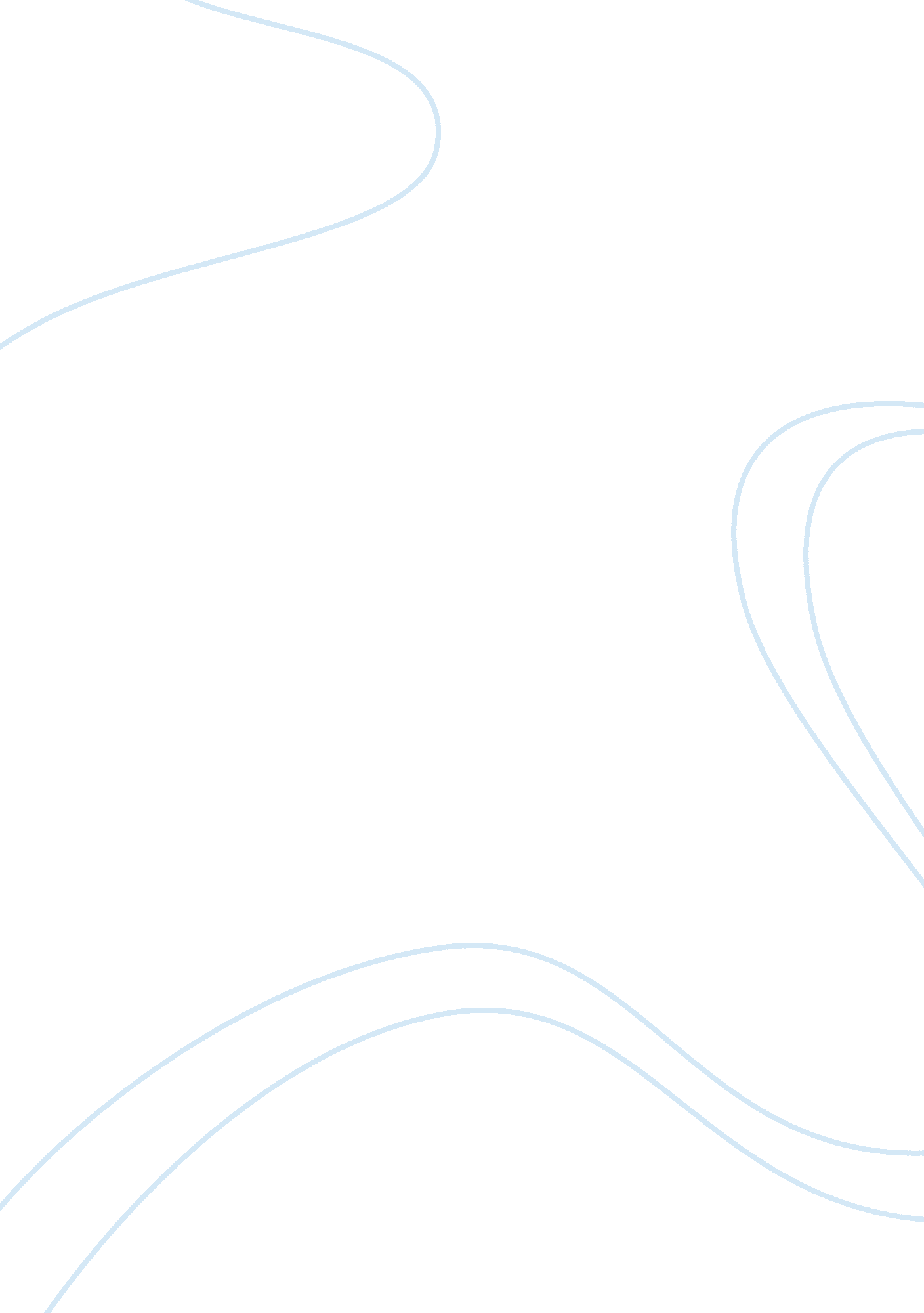 Global intelligent video analytics market: america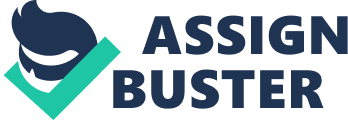 Government organizations, large enterprises, and Seems across the globe are using intelligent video analytics solutions to better monitor their resources. Inquire Before buying the Report @ http://www. Scandalmonger's. Org/inquire-before- buying? Rename= 16932 Analysts forecast the Global Intelligent Video Analytics market will grow at a CRAG of 34. 12 percent over the period 2013-2018. VIA solutions help companies to conduct highly sophisticated surveillance. VIA supports the security personnel of the end-user impasses to identify imminent danger by helping them analyze video files more efficiently. VIA incorporates advanced technologies that enable numerous significant video monitoring functions In the video surveillance process. Advanced motion detection Is one of those functions; moreover, through VIA, It can be adjusted to slut different sensitivity levels. VIA solutions also Include an object detection functionality, which differentiates different objects and constantly monitors them. All these technological advancements, which are because of constant innovation, will fuel the Roth of the VIA market during the forecast period. Exhibit 1: Server-based Implementation Architecture Exhibit 2: Edge-based Implementation Architecture complete Report Is Available @ www. Scandalmonger's. Org/global-luncheonettes- analytics-market-2014-2018. HTML Covered in this Report The solutions in the Global Intelligent Video Analytics market are generally built on two different types of architecture: server-based and edge-based. Although some vendors differentiate slightly In the solution Implementation type, all video analytics can be implemented in the above mentioned predominant architectures. The Global Intelligent Video Analytics Market 2014-2018, has been prepared based on an in- depth market analysis with inputs from industry experts. The report covers the Americas and the MEME and OPAC regions; it also covers the Global Intelligent Video Analytics market landscape and Its growth prospects in the coming years. The report the report, one of the major drivers in this market is the increased generation of unstructured video data. Video surveillance has become a necessity for various applications across various end-user segments. This has increased the demand for VIA solutions, which helps companies generate meaningful insights from raw videos. Key Regions Americas MEME OPAC Key Vendors Agent Video Intelligence Inc. Axis Communications ABA Honeywell International Inc. Robert Busch Gumbo Other Prominent Vendors Cisco Systems Inc. IBM corp.. Inflation Corp.. Interrelation Inc. Nice Systems Ltd. Objectified Inc. Vermin Systems Inc. Videoed Inc. Market Driver Increasing Generation of Unstructured Video Data. Market Challenge Low Awareness of Value Generated through Intelligent Video Analytics Solutions. Market Trend Constant Technological Advancements. Buy the Report @ http://www. Scandalmonger's. Org/purchase? Rename= 16932 . Key Questions Answered in this Report What will the market size be in 2018 and what will the growth rate be? Are the key market trends? What is driving this market? What are the challenges to market growth? Who are the key vendors in this market space? What are the market opportunities and threats faced by the key vendors? Are the strengths and weaknesses of the key vendors? What low awareness of the value that VIA solutions provide. End-users are unaware of the capabilities of VIA solutions and how they can help improve business operations. 